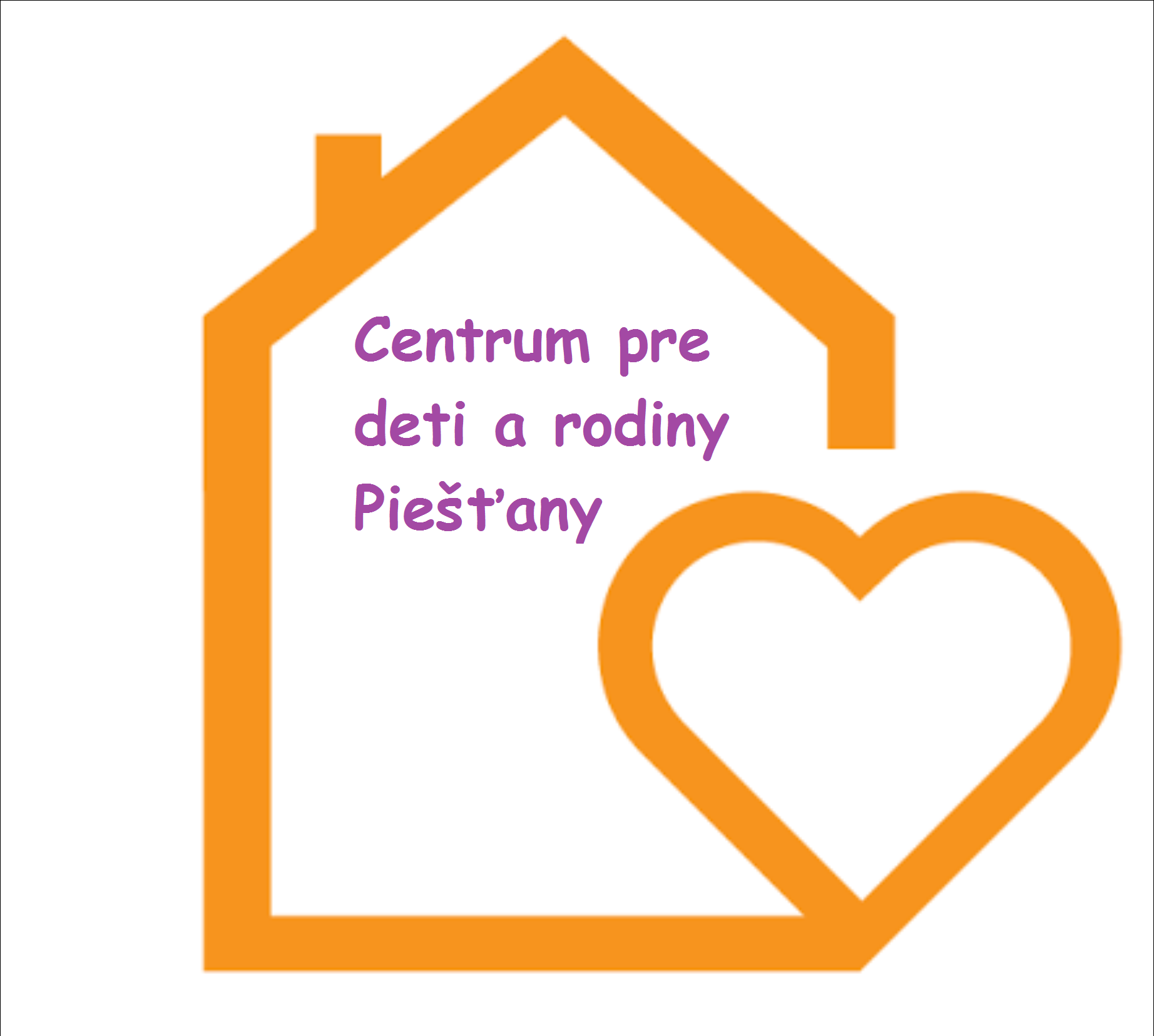 CENTRUM PRE DETI A RODINY  PIEŠŤANY, Sasinkova 11, 921 59 PiešťanySÚHRNNÁ SPRÁVA O ZÁKAZKÁCH S NÍZKOU HODNOTOUs cenami  vyššími 5000,- €  za 4. štvrťrok 2020P. č.Predmet zákazkyHodnota zákazky BEZ DPH v EURHodnota zákazky S DPH v EURIdentifikácia úspešného uchádzača1.7-miestny automobil Peugeot Rifter17.883,3321.460,00FINAL – CD Bratislava, spol. s r.o.Škultétyho 437/1895801 Partizánske2.oprava spevnených plôch dvore CDR Mierová ul. PN19.629,7223.655,66Roman HovorkaHollého 956/54A922 07 Veľké Kostoľany3.rekonštrukcia podkrovia budovy CDR16.092,7016.092,70Pavol SmrekHorná ulica 28/60922 10 Trebatice